Extended abstract format for the joint workshop on New Technologies for Computer/Robot Assisted Surgery – CRAS + SPIGC 2019A.B. Author1, A Co-author1, B Co-author2 1Institute for xxx, University XXX,2University of  xxx, Hospital XXX
 a.b.author@abc.xxxIntroductionThe 10th Conference on New Technologies for Computer/Robot Assisted Surgery (CRAS) will celebrate this year its 10th anniversary. This conference is organized by UPC and will be held on September 28-30 in Barcelona.MATERIALS AND MethodsExtended abstracts (maximum 2 pages) discussing one or more of the following topics of interest are solicited: machine learning and cognitive surgical robotics, registration, segmentation, modelling and data mining, synergies and clustering, motion compensation and active guidance, human-robot collaboration and shared control, workflow analysis and episode segmentation, surgical skill assessment, usability and user-acceptance, surgical training, tactile and haptic feedback, novel robotic hardware and sensors, variable stiffness robotic systems, novel interfaces, standardization and regulation, system integration, safety and dependability, robotics in medical diagnostics, robotic systems in orthopedics, robotics in radiology, and visionary works and roadmaps.ResultsYour submission should be no more than 2 pages to include the following sections: INTRODUCTION, MATERIALS AND METHODS, RESULTS, CONCLUSION AND DISCUSSION and REFERENCES. Length: Maximum of 2 pages;Paper size: A4 Size (210 mm x 297 mm);Rand: Leave a 25mm margin at top and bottom of the page, and a 20mm margin at left and right sides;Page-Layout: Set the text in two columns of 80 mm width, with a central separation of 10mm;Font properties and size: Title: 14 pt, bold; Authors: 14 pt, normal; Institute & E-mail address: 12 pt, italics; Section headings: 10 pt, Capitals, bold; Text: 10 pt, normal; Figure captions and references: 9pt, normal.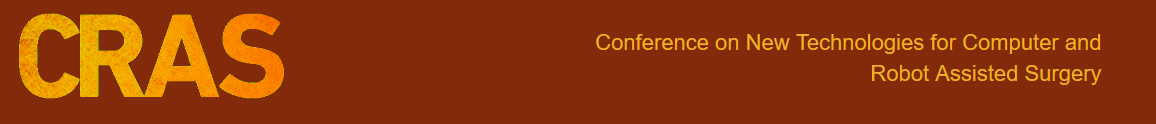 Figure. 1. 10th CRAS in BarcelonaCONCLUSION AND DiscussionCompleted papers should be submitted as a pdf-file via the online submission through Easychair. Please contact the following e-mail address for further questions: alicia.casals@upc.edu.REFERENCES[1]	Author AN, Co-Author B. "A review of robotics in surgery." Proc Inst Mech Eng H; 2000; 214(1):129-40.[2]	Author AN, Co-Author B. "An Ankle-Foot Prosthesis Emulator with Control of Plantarflexion and Inversion-Eversion Torque" in Proceedings of IEEE The International Conference on Robotics and Automation (ICRA) 2015; 1-6.